Publicado en Madrid el 13/11/2019 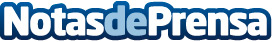 Llega a España WeRoad, la comunidad de viajeros que permite viajar, vivir aventuras y descubrir el mundo en grupo Es una comunidad donde personas inquietas y que buscan aventuras singulares se unen para conocer mundo de la mano de un viajero experimentado, que lidera el grupo y garantiza una experiencia única. Detrás de esa comunidad, hay un equipo dedicado específicamente a crear itinerarios, programas y experiencias para cumplir las expectativas de los participantes: el turista deja paso al viajero y el guía es ahora un coordinador de aventuraDatos de contacto:Patricia Moraleda Esclapés699275677Nota de prensa publicada en: https://www.notasdeprensa.es/llega-a-espana-weroad-la-comunidad-de-viajeros_1 Categorias: Nacional Viaje Sociedad Entretenimiento http://www.notasdeprensa.es